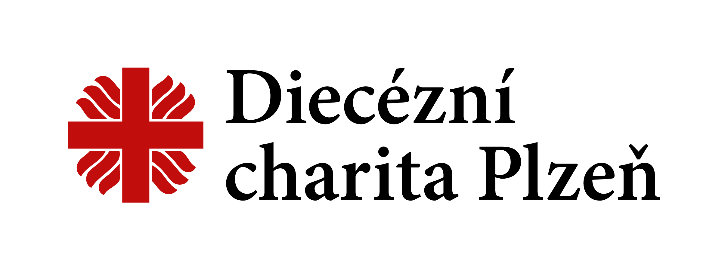 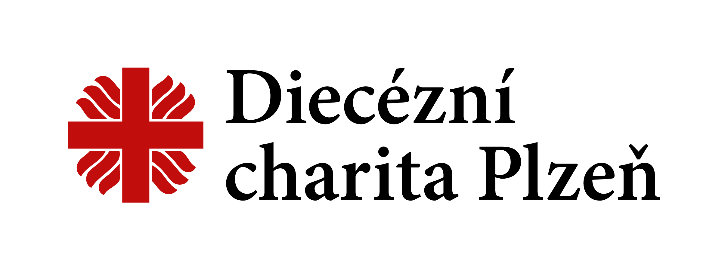 Posudek praktického lékaře o zdravotním stavu dítěteVyhláška č. 505/2006 Sb., § 36 uvádí, že poskytnutí pobytové sociální služby se vylučuje, jestliže:   a) zdravotní stav osoby vyžaduje poskytnutí ústavní péče ve zdravotnickém zařízení,b) osoba není schopna pobytu v zařízení sociálních služeb z důvodu akutní infekční       nemoci, neboc) chování osoby by z důvodu duševní poruchy závažným způsobem narušovalo     kolektivní soužitíPraktický lékař pro děti MUDr.   _________________________________  potvrzuje, že zdravotní stav dítěte jméno, příjmení:      ______________________________              nar.     ________________jméno, příjmení:      ______________________________              nar.     ________________jméno, příjmení:      ______________________________              nar.     ________________umožňuje x neumožňuje využívat služeb azylového domu (nehodící se škrtněte).Datum:                                                  Podpis a razítko lékaře:             